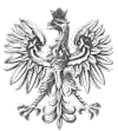 INSPEKCJA WETERYNARYJNAPOWIATOWY LEKARZ WETERYNARIIW RADOMSKUUl. Wilsona 21A, 97-500 RadomskoTel./fax: 44 6824424, 44 6850346, 44 6824175 e-mail: radomsko.piw@wetgiw.gov.pl Radomsko, dnia ………………….. 2021 roku	Protokół pozyskania dzika w ramach odstrzału sanitarnego zarządzonego na podstawie Rozporządzenia nr 3/2021 Wojewody Łódzkiego z dnia 30 marca 2021 roku zmieniające rozporządzenie w sprawie zarządzenia odstrzału sanitarnego dzików na terenie niektórych obwodów łowieckich zlokalizowanych na obszarze województwa łódzkiego.Nr / data: …………………………………………………./………………………………………………………………………Numer obwodu łowieckiego: ……………………………………………………………………………………………..Koło łowieckie: …………………………………………………………………………………………………………………..Data wykonanego odstrzału / Numer odstrzału: ……………………………./………………………………..Miejsce pozyskania tuszy: …………………………………………………………………………………………………..Współrzędne geograficzne ( GPS ): ……………………………………………………………………………………..Dane myśliwego dokonującego odstrzału:Nazwisko, Imię: …………………………………………………………………………………………………………………..Adres: …………………………………………………………………………………………………………………………………Telefon: ………………………………………………………………………………………………………………………………Opis odstrzelonego zwierzęcia:Płeć: ……………………………………………………………………………………………………………………………………Wiek, Kategoria wiekowa: ………………………………………………………………………………………………….Waga zwierzęcia / waga tuszy po wypatroszeniu: ………………………………………………………………Stwierdzone nietypowe zachowania zwierzęcia / ewentualne zmiany anatomo-patologiczne tuszy:…………………………………………………………………………………………………………………………………………Uwagi:…………………………………………………………………………………………………………………………………………………………………………………………………………………………………………………..( czytelny podpis myśliwego, który wykonał odstrzał dzika )Załączniki:Fotografia odstrzelonego dzika określająca  płeć/wiekFotografia strzelonego dzika z widocznym, czytelnym i założonym na prawy staw skokowy znacznikiemOgon (chwost)Protokół dochodzenia epizootycznego DDEFaktura/rachunek za wykonanie odstrzału                                                                                                                                                       Powiatowy Lekarz Weterynarii w RadomskuDokument dochodzenia epizootycznego w zakresie danych dotyczących odstrzelonego/martwego dzika. Nr dokumentu………………/2021r.                                                                               Część 1                                                                               Część 1Dane dotyczące obszaru geograficznego lub/i koordynaty GPSData zdarzenia-odstrzału/znalezienia martwego dzika Wiek dzika/płeć dzika /przybliżona wagaW przypadku odstrzelenia podać zaobserwowane objawy przed zabiciemW przypadku znalezienia martwego dzika-stan tuszyImię i nazwisko osoby, która znalazła zwłoki/odstrzeliła dzikaData i czytelny podpis (imię i nazwisko)osoby ,która pobrała próbkę/ i do badań laboratoryjnychZaobserwowane istotne okoliczności wskazujące na np. skłusowanie, postrzał, zabicie w wypadku komunikacyjnymData wypełnienia dokumentuCzytelny podpis (imię i nazwisko)osoby wypełniającej  dokument                                                                Część 2(wypełnia PLW)                                                                Część 2(wypełnia PLW)Data otrzymania próbek/ki przez Powiatowego Lekarza WeterynariiData przesłania próbek do laboratoriumData oraz numer wyniku badania oraz wynik badania laboratoryjnegoPodpis i pieczęć  Powiatowego Lekarza Weterynarii